L’hymne à la vie de Mère TérèsaLa vie est une chance, saisis-la.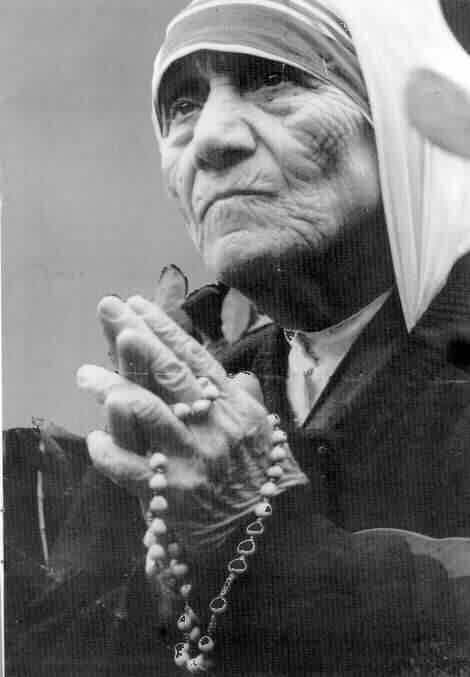 La vie est beauté, admire-la.La vie est béatitude, savoure-la.La vie est un rêve, fais-en une réalité.La vie est un défi, fais-lui face.La vie est un devoir, accomplis-le.La vie est un jeu, joue-le.La vie est précieuse, prends-en soin.La vie est une richesse, conserve-la.La vie est amour, jouis-en.La vie est mystère, perce-le.La vie est promesse, remplis-la.La vie est tristesse, surmonte-la.La vie est un hymne, chante-le.La vie est un combat, accepte-le.La vie est une tragédie, prends-la à bras le corps.La vie est une aventure, ose-la.La vie est bonheur, mérite-le.La vie est la vie, défends-la.